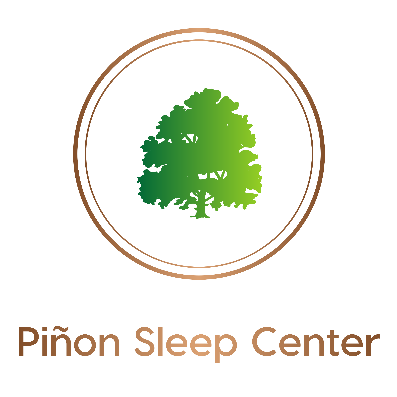 AFTER THE SLEEP STUDYPlease allow 7 to 10 business days for the sleep physician to interpret your sleep study.  Your results will then be faxed back to your referring provider.  If CPAP/BiPAP therapy is indicated, once a face-to-face appointment has been made with our sleep provider, a prescription will be sent to a DME (Durable Medical Equipment) company, who works with your insurance.  